Kom med til Landsmesterskaberne Udendørs 2024 i NyborgGiv din klubs store og små atletikudøvere én på opleveren og lad dem kæmpe det bedste, de har lært, til DGI Atletiks Udendørs Landsmesterskaber. Stævnet afholdes i samarbejde med Odense Atletik på Nyborg Stadion. Landsmesterskaberne er for alle, nybegyndere som øvede, og der er især fokus på fællesskabet og de sociale elementer, der giver deltagerne en uforglemmelig oplevelse, bl.a. overnatning, spisning og samværet med holdkammerater og atletikudøvere fra andre klubber. Tid og sted: 
Stævnet afholdes 22.-23. juni 2024 på Nyborg Stadion, Storebæltsvej 13, 5800 Nyborg.Overnatning fra lørdag til søndag foregår på Birkhovedskolen, Svanedamsgade 2, 5800 Nyborg. Bemærk at der IKKE er overnatning fra fredag til lørdag.Stævnestart lørdag kl. 10.00. Stævnet forventes afsluttet søndag kl. ca. 16.00.Øvelsesoversigt og aldersgrupper
Tilmelding 	Tilmeld din forenings deltagere på Roster Athletics. Bemærk at overnattende ledere skal tilmeldes under øvelsen ”XC OVERNATNING LEDERE”.Tilmeldingsfrist	16. juni 2024 kl. 23.59.Deltagelse	Du kan som klub frit tilmelde deltagere i de nævnte aldersgrupper og øvelser, dog kan hver deltager maks. deltage i 5 øvelser.Tidsskema	Deltagerliste, tidsskema, dommerliste lægges op ugen før stævnet på DGI Atletiks hjemmeside: Udendørs Landsmesterskaber samt i Facebookgruppen ”DGI Atletik” (søg begge dele frem på Facebook).Hjælpere 	Af hensyn til stævnets afvikling bedes hver klub stille med 1 hjælper per 10 deltagere.Deltagergebyr	670 kr./ deltager & 275 kr. for overnattende ledere/forældre.Afbud	72 timer før stævnestart: gratis	Mindre end 72 timer før: fuld pris Forplejning	Følgende måltider er inkluderet: 2 x frokost, 1 x aftensmad og 1 x morgenmad. Måltiderne vil blive serveret i hallen ved siden af stadion, og særligt det fælles aftensmåltid bliver hyggeligt efter en god og hård dag med masser af atletik.Reglementer	Se Stævnereglement for bl.a. regler og starthøjder.Diplomer ogmedaljer 	Der er diplomer til alle deltagere, som vil blive udleveret til klubbernes ledere. Medaljer uddeles til de 3 bedste i årgangene ind til 13 år og derefter 14/15 år, 16/17 år, 18/19 år og senior.Aftenaktiviteter	Efter aftensmaden vil der omkring stadion være muligheder for at brænde ekstra krudt af, når vi blænder op for aktiviteterne pickleball, floorball og badminton. Det bliver løst organiseret efter interesse og energiniveau, så det er ikke nødvendigt at tilmelde sig.Fællesmøde	Kl. 20.15 mødes interesserede trænere og ledere til et fællesmøde, hvor vi snakker LM og DGI Atletik, men også tendenser og status i Atletikdanmark. Detaljer om fællesmødet følger.Landsdelsstafet	Den legendariske 20 x 200m landsdelsstafet afvikles som den allersidste øvelse søndag eftermiddag, og der er garanti for spænding, hep og grin, når atleter, ledere og trænere i hold af 20 personer kæmper om den eftertragtede vandrepokal og en fed præmie, der kan nydes på vej hjem fra stævnet.Trekamp	Der afvikles også en trekamp ved stævnet, hvor der konkurreres både i hold og individuelt. Det bedste opnåede resultat i hver kategori tæller til konkurrencen. I holdkonkurrence tæller de fire bedst placerede deltagere fra landsdelen. Der konkurreres i aldersgrupperne 10-11 år og 12-14 år. I de enkelte øvelser til og med 13 år gives point efter DGI’s gældende pointtabel.Kontakt	DGI Atletik Stævneudvalg: lmatletik@gmail.com
DGI Atletik konsulent: esben.krogh.rasmussen@dgi.dkArrangør Odense Atletik: ungdom@odenseatletik.dk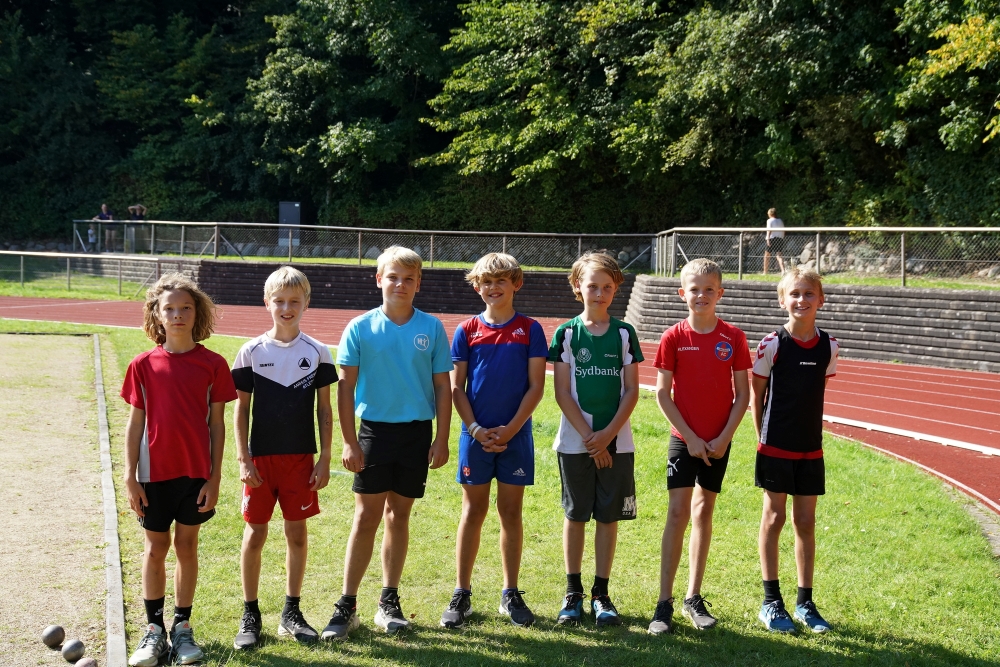 Piger/drenge10 år og 11 årPiger/drenge12 år og 13 årPiger/drenge14 - 15 årPiger/drenge16 - 17 årM/K18 - 19 årM/KSenior60 m løb600 m løbHøjdespringLængdespringBoldkastKuglestød4 x 60m stafetKort hæk80 m løb800 m løbHøjdespringLængdespringKuglestødBoldkastSpydkastDiskoskast4 x 80m stafetKort hæk100 m løb200 m løb800 m løb1500 m løbHøjdespringLængdespringKuglestødDiskoskastSpydkastHammerkast1000m stafetKort hæk100 m løb200 m løb800 m løb1500 m løbHøjdespringLængdespringKuglestødDiskoskastSpydkastHammerkast1000m stafetKort hæk100 m løb200 m løb800 m løb1500 m løbHøjdespringLængdespringKuglestødDiskoskastSpydkastHammerkast1000m stafetKort hæk100 m løb200 m løb800 m løb1500 m løbHøjdespringLængdespringKuglestødDiskoskastSpydkast1000m stafetKort hæk